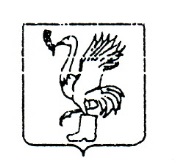 АДМИНИСТРАЦИЯ ТАЛДОМСКОГО МУНИЦИПАЛЬНОГО РАЙОНАМОСКОВСКОЙ ОБЛАСТИ
КОМИТЕТ ПО ИМУЩЕСТВУ И ЗЕМЕЛЬНЫМ ОТНОШЕНИЯМ
       Телефон: 3-33-27                                       . Талдом, пл. К. Маркса, 12________________№___________В редакцию районной газеты    «Заря»Комитет по имуществу и земельным отношениям Администрации Талдомского муниципального района Московской области просит Вас дать информационное сообщение следующего содержания: 	Комитет по имуществу и земельным отношениям Администрации Талдомского муниципального района Московской области извещает о проведении публичных слушаний по вопросу изменения ВРИ с «для индивидуального садоводства» на «для индивидуального жилищного строительства» 2-х земельных участков: площадью 1583кв.м, с кадастровым номером 50:01:0030204:648, и площадью 600кв.м с кадастровым номером 50:01:0030204:649, расположенных по адресу: Московская область, Талдомский р-н, д. Костино, д.41, находящихся в собственности гр.Казаковой Татьяны Викторовны. Слушания пройдут 02.06.2016 в 14 ч 00 мин. По адресу: Московская область, Талдомский р-н, д.Костино, ориентир д.22, около автобусной остановки. Справки по телефону 8(49620)3-33-27 (доб.213).Председатель Комитета по имуществу и земельным отношениям 			          		       Н.Н. НикитухинИсполнитель:Ужва Г.А.тел:8-49620-3-33-27 (доб.213)